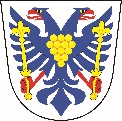 Došlo dne/ č.j………………………………… ……….ZÁNIK POPLATKOVÉ POVINNOSTI – ODHLÁŠENÍ PSAObec Hradčovice, Hradčovice 168, 687 33Jméno a příjmení držitele psa (název firmy): ………………………………………… ………………………………………..Datum narození (IČO): ................................................................Trvalé bydliště (sídlo firmy): … ………….................................................................................................. Oznamuji, že psa nemám od ………………………….Oznamuji, že jsem se dne …………………… přestěhoval na adresu:…………………………………….……………………………………………………………………………………………………………………………………………………Důvod k odhlášení psa: a) pes byl utracen nebo uhynulpes se zaběhlpes byl předán novému držitelijméno a příjmení: …………………………………… …………...adresa …………………………………………………………......….Rasa .......................................... Barva ......................................................Pohlaví ......................................... Známka č. .................................................Skutečnosti jsem prokázal(a) řádným dokladem: ANO NEŽádám o vrácení přeplatku ANO NEPokud ano, pak sděluji, že chci přeplatek vrátit: a) v hotovostina účet č.: …………………………………………………Prohlašuji, že údaje, které jsem v tomto tiskopise uvedl/a, jsou úplné a pravdivé.V Hradčovicích dne: ……………………………..                                          ……………..……………………………………podpis držitele psa